Конспект  урока  «Написание строчной буквы «ц».Приложение к уроку.Список литературы:Асмолов А.Г. Как проектировать универсальные учебные действия в начальной школе: От действия к мысли: Пособие для учителя. – 2 – е изд. - М.: Просвещение, 2010.  (Стандарты второго поколения)Горецкий В. Г., Кирюшкин В. А. Методическое пособие по обучению грамоте и письму. Книга для учителя - М.: Просвещение, 2008 год. Дубровина И.В. Психология: Учебник для студ. сред. пед. учеб. заведений – 2–е изд., стереотип. – М.: Издательский центр «Академия», 2002.Жиренко О. Е., Обухова Л. А.. Поурочные разработки по обучению грамоте: чтение и письмо. 1 класс.-4-е изд., исп. и доп. –М.: ВАКО, 2008. Мироненко В.В. Хрестоматия по психологии: Учеб. пособие для студентов пед. ин-тов -2-е изд., перераб. и доп. – М.: Просвещение, 1987.Подласный И. П. Педагогика: Новый курс: Учеб. для студ. высш. учеб. заведений: В 2 кн. – М.: Гуманит. изд. центр ВЛАДОС, 2002. – Кн. 1: Общие основы. Процесс обучения.Методика обучения В.А.Илюхиной «Методическое пособие».www.http://festival.1septembep.pu/http://www.ug.ru/method_article/260Этапы урокаПсихолого-педагогическое обоснование деятельности учителяОжидаемый результат  со стороны учениковОрганизационный момент.Задача этапа: подготовить учащихся к работе на уроке.- С добрым утром начат день  Первым делом гоним лень.  На уроке не зевать,  А работать и писать - Здравствуйте, ребята, садитесь. Проверьте все ли у вас готово к уроку, приведите в порядок свое рабочее место, ведь аккуратность и чистота залог успеха.- Сегодня мы с вами  продолжаем путешествовать по нашей  сказочной стране «Букволандии». И вместе с нами  путешествует Незнайка, который тоже хочет знать с каждым уроком все больше и больше. -И мы ему в этом  поможем?Д.- (да)Приветствие, установление зрительного и эмоционального контакта с классом,  положительный психологический настрой на урок.Использование здоровьесберегающих технологий.Регулятивные УУД:организовывать свое рабочее место под руководством учителя.Личностные УУД:положительное отношение к учению. Правильная посадка за столом.Актуализация знаний.Задача этапа: проверить знания  учащихся, стимулировать класс к овладению рациональными приемами учения и самообразования. Начнем  наше  путешествие  с одной истории. Послушайте.Когда-то давным-давно жила на свете ленивая курица-наседка. Она была такая ленивая, что, снеся однажды яичко, не стала его высиживать, забралась под скамейку и там уснула. А яичко осталось лежать и ему было скучно. Но тут пришла тетя Маша, она подложила яичко ленивой курочки. А наседке так хотелось спать, что она этого даже не заметила. Так во сне и высидела птенчика.                              Отгадайте загадку:                                                                                                  Был  белый  дом,  чудесный  дом,                                                                         Но  что-то  застучало  в  нём.                                                                          И  он  разбился,  а  оттуда                                                                                 Живое   выглянуло  чудо.- Назовите, кто он?У. (Цыплёнок).Приложение: Слайд 2(учитель показывает цыпленка)- Правильно, знакомьтесь это цыпленок , произнесите это слово ещё раз. Какой вы услышали первый звук в этом слове?У: Услышали звук [ц]- Какой это звук? произнесём  звук  хором.-  когда  вы  произносили  звук,  воздух  выходил  свободно  или  во  рту  встретились  преграды?  (встретились  преграды)-  что  вам  мешало  произносить  звук? ( губы,  зубы, язык)Вывод:  звук  [ ц ]  -  согласный.-  закройте  ушки  пальчиками,  произнесите  звук.-  как  он  звучит:  с  голосом  и  шумом  или  только  с  шумом?  (только  с  шумом)Вывод: звук [ ц ] – глухой.-  назовите  слоги: (на  доске)  ЦЫ,  ЦИ-  что  заметили ?  (произносим  одинаково)Вывод:  звук  [ ц ]  -  всегда  твёрдый.-  как  будем  обозначать  звук  [ ц ] ?  (синим  квадратиком)У.- Дайте характеристику звуку? [Ц] - сог., тв., глух.- Молодцы, а какой буквой обозначается этот звук? У: Он обозначается буквой  ц.- Назовите слова, которые начинаются со строчной  буквы ц. У: цапля,  цып-цып, цирк,  цветок , циркуль, цифры  и др.Физминутка.Киска Анфиска закрыла глаза.
Киска Анфиска открыла глаза.
Налево посмотрела, направо посмотрела,
Быстро, быстро поморгала 
И работать снова стала.Форма организации деятельности – фронтальная, т. к. здесь необходима работа со всем классом.Развитие логического мышленияКлассификацияРепродуктивный методИспользование здоровьесберегающих технологий.Воспитания здорового образа жизниПознавательные УУД: формировать умение различать звуки и буквы; обогащать словарный запас учащихся; развивать у детей фонематический слух, внимание, мышление.Коммуникативные УУД:умение с достаточной полнотой и точностью выражать свои мысли.Личностные УУД:повышается эмоциональный настрой. Профилактика утомляемости глаз.3. Мотивация учебной деятельности.Задача этапа: организовать и направить к цели познавательную деятельность учащихся.У- Молодцы ребята, а вы можете придумать предложение так что бы оно начиналось на букву ц?Д.- (могут дать разные варианты) Какой первый звук в первом слове?У: Звук [ц]- Какой буквой мы обозначим этот звук?У: Этот звук обозначается прописной заглавной  буквой Ц.- Можем ли мы   написать это предложение? У: Нет.- Почему?У: Мы не можем написать так, как   еще не знаем, как пишется прописная заглавная  буква Ц.
- Сегодня на уроке мы вместе с Незнайкой будем учиться писать строчную  букву ц, слова и предложения с ней.Операционный компонент учебной деятельности. Целеполагание.Проблемная ситуацияЧастично-поисковый методРегулятивные УУД:уметь определять учебную задачу с помощью учителя.Познавательные УУД:    Постановка и решение проблемы 4. Формирование новых знаний.Задача этапа: дать учащимся конкретное представление об изучаемом,  добиться от них осознания.  Приложение:                                                                                     (Учитель демонстрирует таблицу четырех форм букв Ц,ц: малой и большой печатных, прописной строчной и  заглавной.- Посмотрите на доску.                                                                     Сравните строчную  печатную и прописную письменную буквы «ц». Как вы думаете, чем они похожи? Чем отличаются? У: (могут дать разные ответы)- Откроем прописи стр.29, найдите в тетради строчную  букву ц.Работа с тетрадью.Приложение: ( слайд №4)(учитель показывает строчную букву ц  на интерактивной доске)- Посмотрите на интерактивную  доску, как мы будем прописывать строчная  буква ц.У: Ставим ручку на  верхнюю линеечку   рабочей строки,  опускаемся по наклонной линии вниз, качалочка,  крючок до середины, секрет, по секрету наклонная линия вниз, качалочка,  крючок до 1/3 снизу в рабочей строке, без поворота ручки наклонная линия вниз (до 1/3 в дополнительной строке), петелька, перехлест на нижней линеечке рабочей строки, крючок до середины. -Повторим все вместе.-Проанализируйте образец написания строчной буквы   ц.(Дети устанавливают, что в ее написании используются элементы, которые имеются в буквах  и, у. Величина петли у буквы  ц на 1/3 меньше, чем у буквы у.) Этап выявления места и причины затруднения.Знакомство с новой буквой. Анализ составляющих элементов буквы ц, их пространственного расположения, сравнение.Развитие логического мышления на основе приема анализа и сравнения.Работа в парахПисьмо двигательных элементов.Работа в прописи. Самостоятельная работа.Использование здоровьесберегающих технологий.Познавательные УУД:(знаково-символические)  научится сравнению буквы ц с другими буквами, выполнят логические заданий с буквами, научатся анализу объектов с целью выделения в них существенных признаковПознавательныеУУД Умение ориентироваться в тетради, извлечение нужной информацииРегулятивные УУД: умение осуществлять действие по образцу, осуществлять самопроверкуКоммуникативные УУД:навыки сотрудничества, работать с соседом по парте,  выполнять свою часть работы, пробовать проверять часть работы, выполненную соседомУчить правильной посадке за столом5. Подготовка руки к письму.Задача этапа: развивать мелкую моторику руки.- Молодцы, а сейчас мы вместе с Незнайкой  посмотрим на   букву  ц  в тетради,   на стр. 29 .Но сначала проведем физкультминутку. Улыбнулись друг другу.«Разминка для пальчиков »Пальцы в гости приходилиТук, тук,  тук стучали в дверь,Но мы двери не открыли Думали, что страшный зверь.  Использование здоровьесберегающих технологий.Воспитания здорового образа жизниЛичностные УУД:повышается эмоциональный настрой. Профилактика утомляемости кисти руки и пальцев6. Формирование зрительно- двигательного образа буквы в памяти учащихся. Задача этапа: на основе приобретаемых знаний вырабатывать соответствующие умения и навыки- А сейчас  сели все правильно, приложение: плакат (Демонстрируется правильная посадка при письме, дети говорят хоромЯ тетрадочку открою,уголочком положу,И от вас друзья не скрою,Ручку  правильно держу!- Обводим в воздухе под счёт букву ц. (Раз – и- два –и)-Обведите теперь   буквы  ц в прописи  и пропишите до конца строки.Поменяйтесь тетрадями, выберите самую  красивую букву у соседа, подчеркните её, в своём письме будем ориентироваться на эту красавицу букву  «ц».Аналитический этапТехнология начертания заглавной буквы «ц» под счет. Упражнения в ритмичном чередовании напряжения и расслабления мышц под счет сначала «в воздухе», а затем под счет по тетради Использование здоровьесберегающих технологий (правильная посадка за столом).Мотивационный компонент учебной деятельностиПознавательные УУД:(знаково-символические) ученик научится письму буквы по алгоритму, по счет и самостоятельно, сформируется  зрительно-двигательный образ буквы в памяти учащихся.Регулятивные УУД:осуществлять взаимопроверку.7. Этап первичного закрепленияЗадача этапа: установить усвоили или нет учащиеся связь между фактами, содержание новых понятий, устранить обнаруженные пробелы. Приложение: (На доске появляется картинка  с записью «цыплёнок»  ) слайд 5 - Прочитайте слово, давайте разберем его.У: Количество гласных- 3, количество слогов -3, ударение на 2 слог, это имя нарицательное.-Назовите 1 слог (цып), 2-слог (лё), 3-слог (нок)- Каким соединением их запишем?У: цып-лё – соединение 1/3 снизу в рабочей строке, нок– соединение в середине рабочей строки- секретиком.- впишите в слово изучаемую букву ц.-разобрать виды соединения буквы ц с другими буквами.Прочитайте слог и проанализируйте.(слайд 6)- Слог – слияние пишем без отрыва руки, а также соединения букв, которые нам встретятся при написании слов.ца - цапля, курица, пословица.цо - танцор, кольцо.цу - танцуют, цукат (сваренные плоды (корки) в сахарном сиропе)це - цех, цепь, солнце, полотенце.-Наш Незнайка решил узнать значение слов, которые записаны в прописях:               Отгадайте  загадку.      Все  глядят  на  середину,      В  середине – волшебство:      Там  чудак  зайчишку  вынул      Из  кармана  своего.      Там  под  купол  танцовщица      Улетела, как  синица.      Там  собачки  танцевали,      Вы,  конечно,  там  бывали…                                    (Цирк) (слайд 7)цирк, кузнец.- Как вы ребята объяснили бы ему? Запись слов.цирк – 1 слогСамостоятельная работа.-Разобрать самостоятельно  слово кузнец( поделить на слоги и поставить ударения). Поменяйтесь тетрадями и проверьте друг у друга правильно ли вы разобрали слово. (кузнец- 2 слога, ударение падает на второй слог) А сейчас давайте отдохнем. Синтетический этап Познавательные УУД: логические:- установление причинно-следственных связей установить связь между: местом ударения в слове и значением слова; количеством гласных в слове и количеством слогов; использованием прописной буквы в словах, являющихся именами собственными, Регулятивные УУД:осуществлять самопроверку.Коммуникативные УУД:навыки сотрудничества, работать с соседом по парте,  выполнять свою часть работы, пробовать проверять часть работы, выполненную соседом8. ФизкультминуткаЗадача этапа: уменьшить утомления и снизить отрицательное влияния однообразной позы.
                Руки подняли и покачали –                Это деревья в лесу.                Руки нагнули, кисти встряхнули,                Ветер сбивает росу.                В стороны руки, плавно помашем-                Это к нам птицы летят.                Как они сядут, тоже покажем,                  Крылья сложили назад.Использование здоровьесберегающих технологийИзменение вида деятельности детей – релаксация, мышечное расслабление.Мотивационный компонент учебной деятельности.Личностные УУД:повышается эмоциональный настрой и способствует развитию выразительности в движениях учащихся.Психологическая и физическая разрядка.9. Этап включения в систему знаний и повторения.Задача этапа: закрепить те знания и умения, которые необходимы для самостоятельной работы по новому материалу.Приложение: слайд (задания по развитию речи)-Что изображено на слайде? 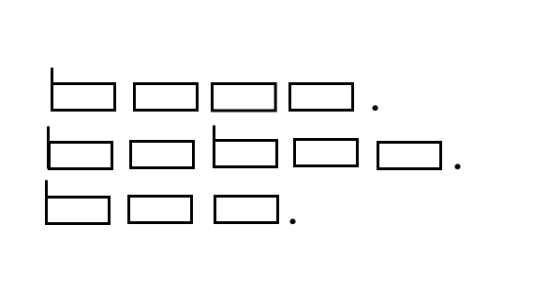 У: Схемы предложения. У: Предложений 3-Рассмотрите иллюстрацию. 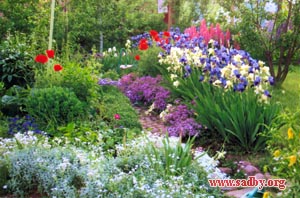 Что здесь нарисовано? (Цветы)-Где растут цветы? (В саду)- Составьте предложение  и найдите  схему к этому предложению.У: В саду цвели цветы.- Молодцы! У: Мы  запишем предложение в пропись. Но сначала давайте разберем.У: Сколько слов в предложении?У: В нем 4 слова.У:В саду цветут цветы.- Расскажите своему соседу, что вы знаете о предложении.- Запишем это предложение с комментарием.- Найдите основу предложения( подлежащее и сказуемое.)Работа в прописи.(учитель демонстрирует лучшую работу)Восстановление деформированного предложения:1 группа – работает самостоятельно: у доски  подчеркнуть опасные места в предложении.2 группа – работают с помощью моделей слов: (схема предложения и звукобуквенный анализ слов)3 группа – работает с учителем.ПроверкаИгра “Один, много”. (Курица - курицы, петух – петухи, утка – утки, индюк – индюки)Птица – птицы.Царица – царицы.Птенец – птенцы.- Как образовались слова?- Запишите самостоятельно. Давайте посмотрим на еще одни пары слов. Прочитаем: орёл - орлица.- Что вы можете сказать про эту пару слов?- Различны ли слова? Чем?- Запишем слова к словам тигр, медведь. Медведь – словарное слово. (Подчеркнуть орфограммы)Фронтальная работа.Речевое развитиеНаглядный методДифференцированная работа Познавательные УУД: Учащиеся анализируют схему текста и составляют рассказ, используя данный рисунок,  научится сравнению текста со схемойПредметные умения: научатся создавать  небольшие тексты по рисунку, правильно оформлять предложения, а также замечать орфограммыКоммуникативные УУД:Учатся слушать и понимать речь других, развивать речь, используя комментированное письмоРефлексия. Задача этапа: научить производить рефлексию собственной деятельности. - Ребята, заканчивается наш урок. Чему мы должны были научиться?У: Писать строчную  букву ц, слова и предложения с ней.- Посмотрите в свою тетрадь, все ли у тебя получилось, а у твоего соседа? (правильность написания букв) - А теперь оцените свою работу на уроке смайликами.            - я очень старался;            - я старался, но делал небольшие ошибки;            - мне хотелось бы работать лучше.- Мне и Незнайке  тоже сегодня урок- путешествия  понравился, все работали хорошо, спасибо за урок!Организация рефлексии учебной деятельности. Регулятивные УУД: контроль и самоконтроль процесса и результатов деятельностиЛичностные УУД:способность к самооценке, анализ и оценка своей деятельности